Comenzaremos con el repaso del segundo trimestre. Hoy trabajaremos la unidad 5 sobre facciones y operaciones. Para ello, descárgate el material. Léelo y cópialo en tu cuaderno para que sirva de repaso y estudio. Haz la tarea copiando los enunciados.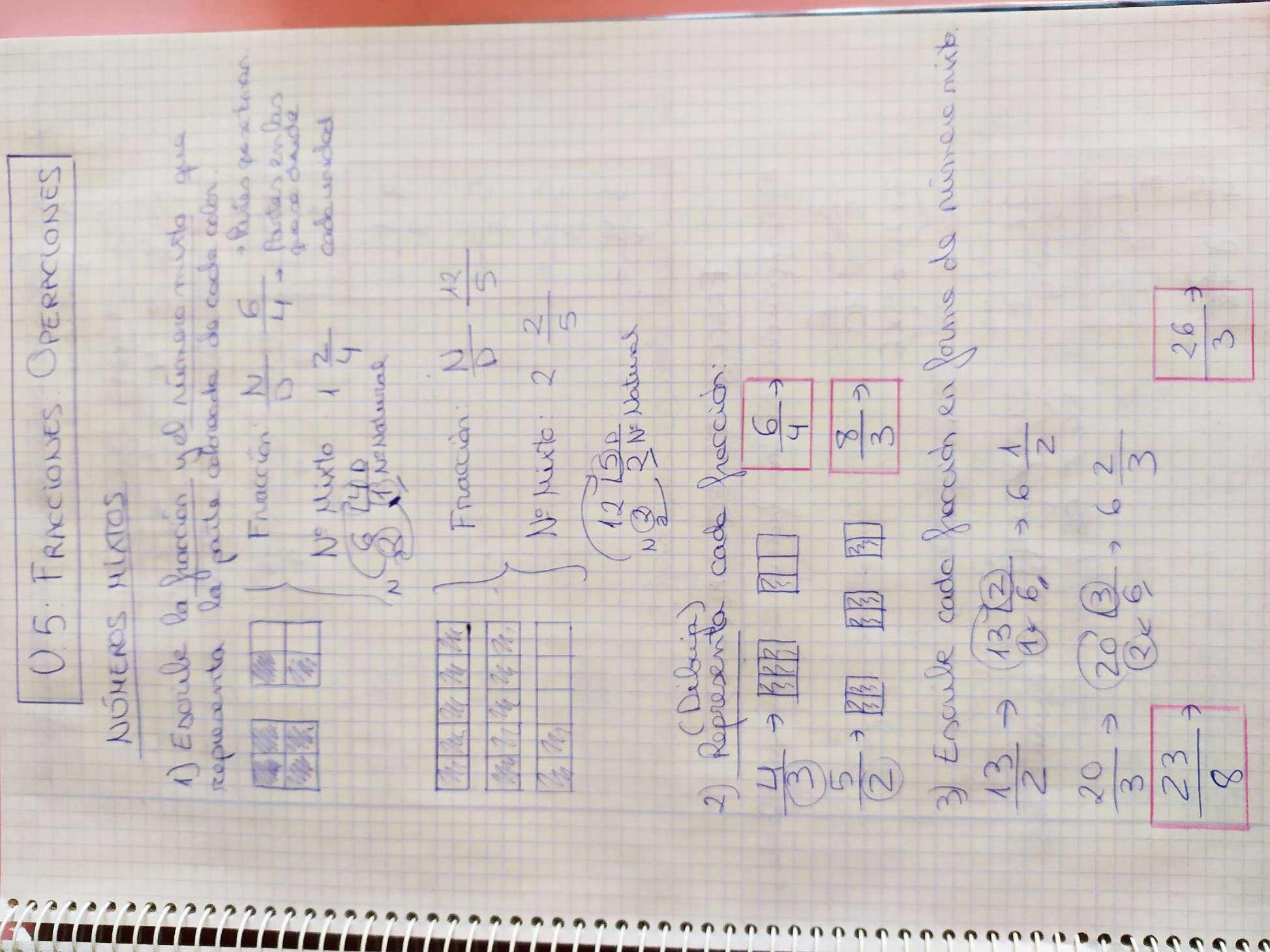 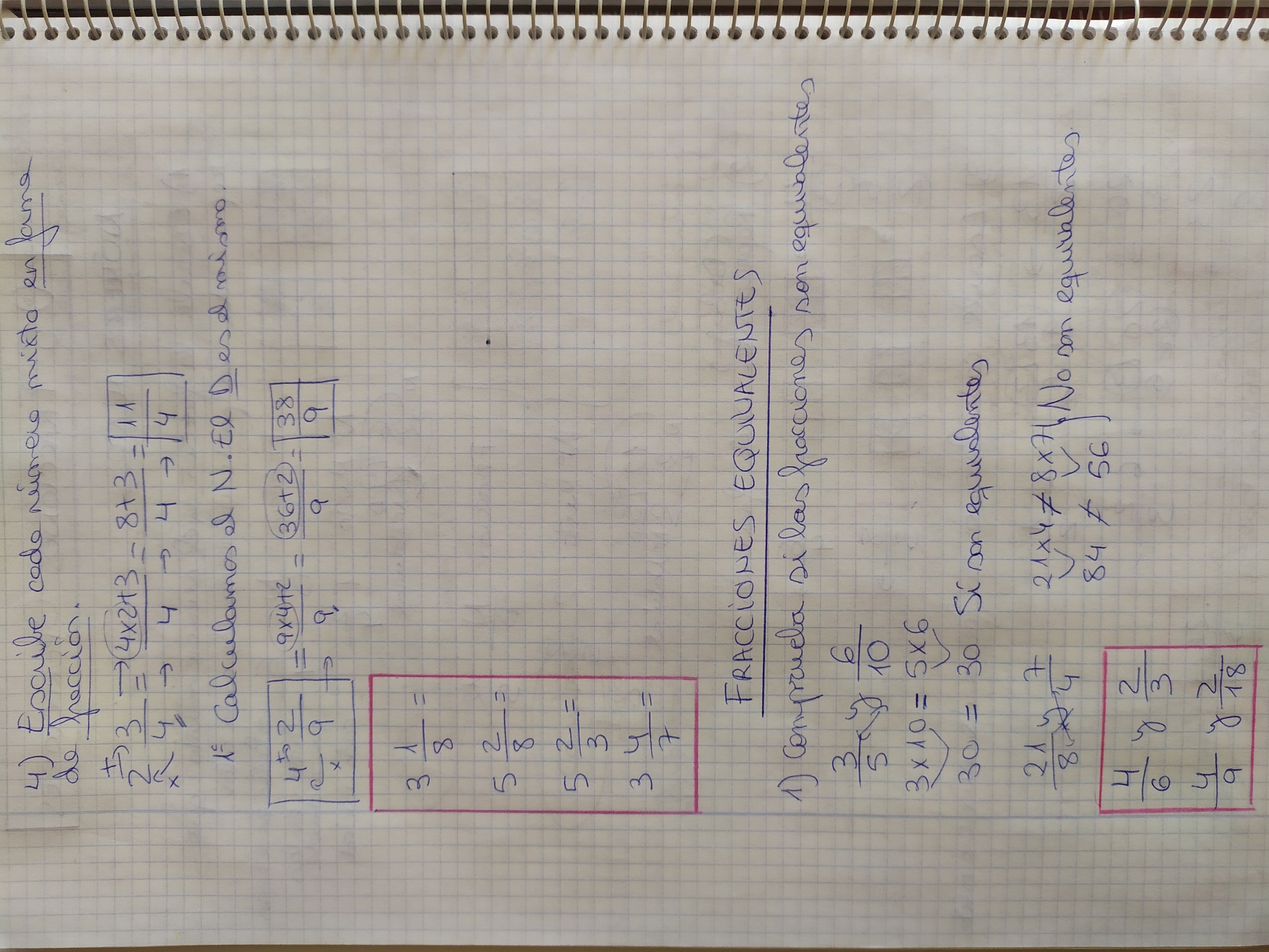 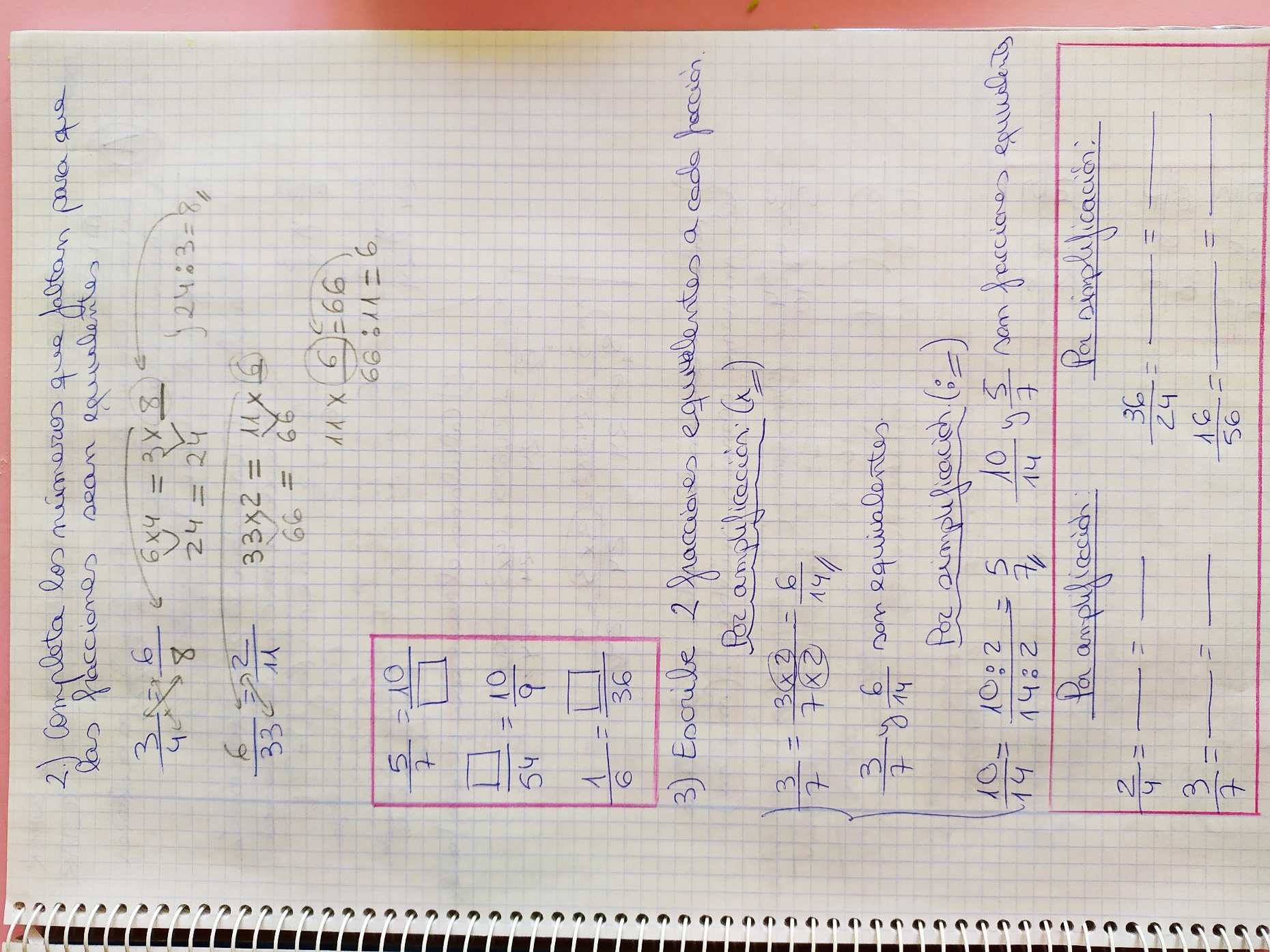 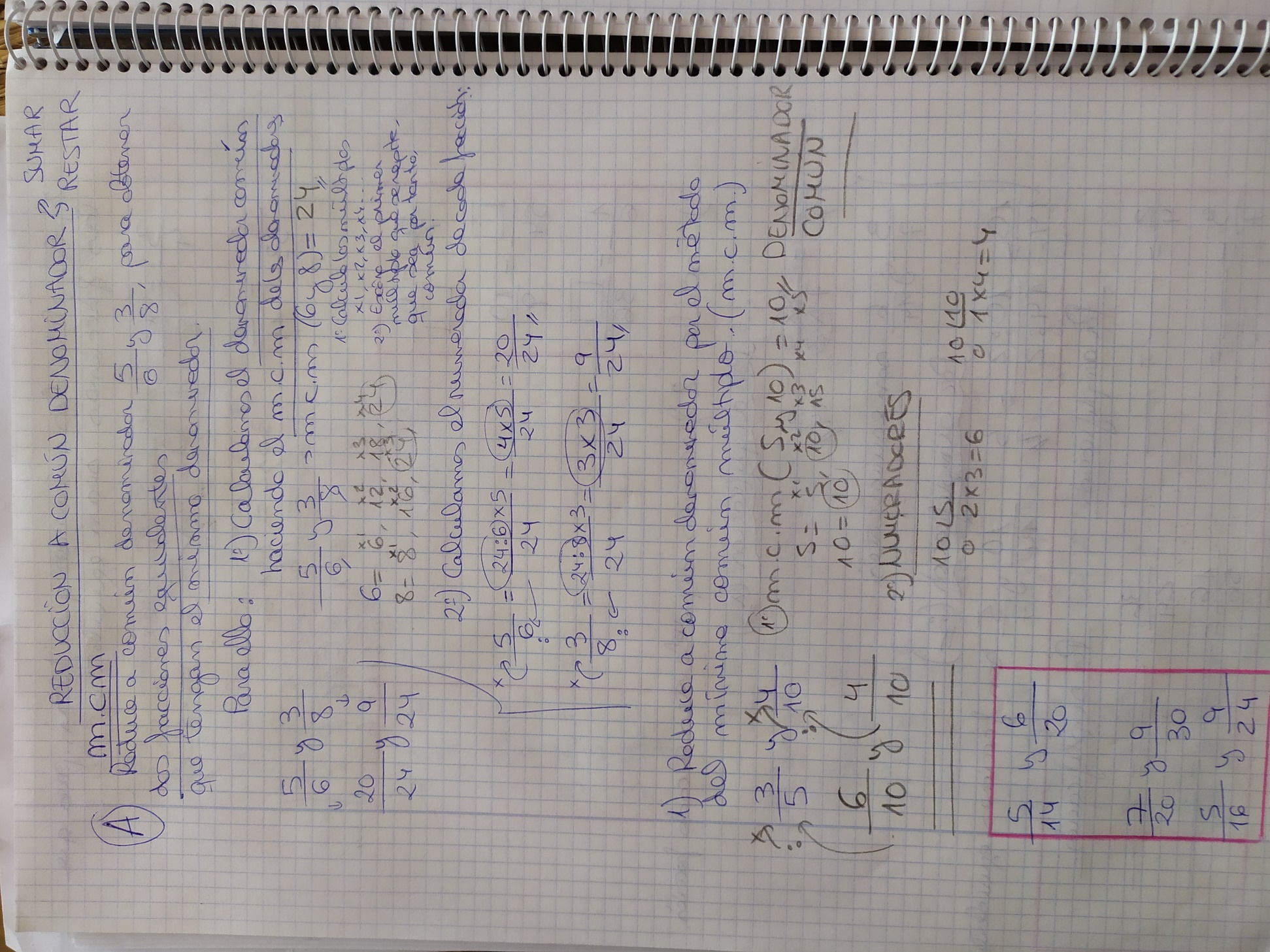 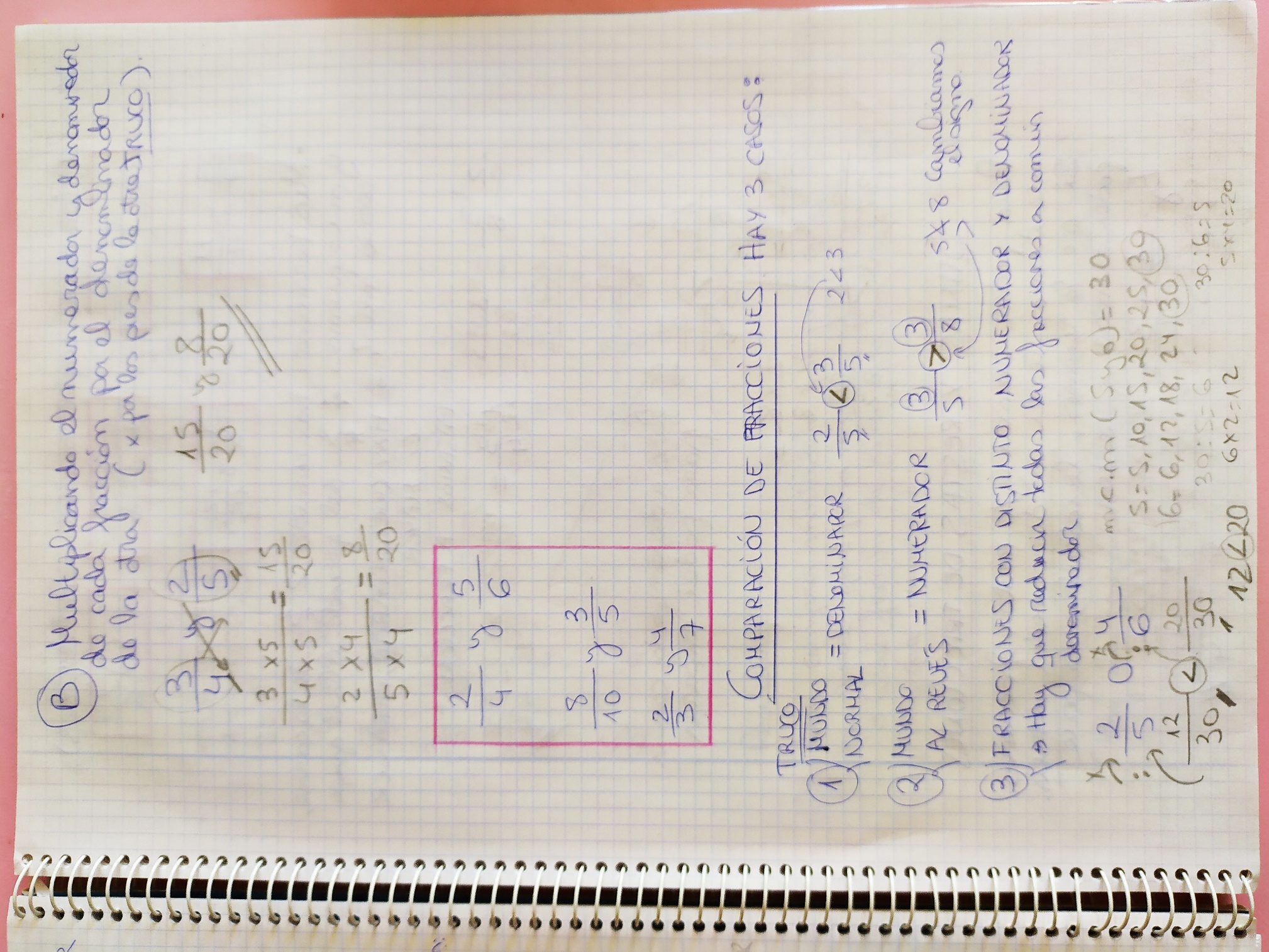 